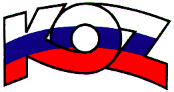 KONFEDERÁCIA ODBOROVÝCH ZVÄZOV SLOVENSKEJ REPUBLIKY			                                          Odborárske nám. č. 3, 815 70  Bratislava			Materiál na rokovanieHSR SR 18.09.2017bod 5S T A N O V I S K Ok návrhu Poštovej politiky do roku 2021Popis materiáluCieľom materiálu je stanoviť legislatívne a regulačné zámery na vytváranie podmienok poskytovania poštových služieb s dôrazom na zabezpečenie univerzálnej služby a jej financovania, ako aj na zabezpečenie úloh vyplývajúcich zo Stratégie pre jednotný digitálny trh v súvislosti s cezhraničným doručovaním balíkov generovaných elektronickým obchodom. V materiáli je načrtnuté ďalšie smerovanie poštových služieb s osobitným dôrazom na trvalo udržateľnú univerzálnu poštovú službu pri zohľadnení nových trendov na trhu a meniacich sa potrieb používateľov poštových služieb s cieľom vytvárať podmienky na ďalšie rozvíjanie hospodárskej súťaže a na poskytovanie kvalitných poštových služieb.2.  Stanovisko KOZ SRKOZ SR nemá k predloženému návrhu Poštovej politiky do roku 2021 pripomienky.Závery a odporúčaniaKOZ SR berie návrh Poštovej politiky do roku 2021 na vedomie.